ALLEGATO BDESCRIZIONE DELL’ATTIVITA’ FORMATIVA							   (Timbro, nome, cognome in stampatello e firma 
                                                                                                                   leggibile del legale Rappresentante)     							        ______________________________  Data, lì ____________ 				         ______________________________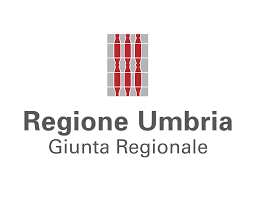 SISTEMA FORMATIVO DEL SERVIZIO PROTEZIONE CIVILE ED EMERGENZE MODULISTICA DEL PIANO FORMATIVO 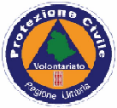 Corso presente sul Piano Formativo                                      Si…No….TITOLO E CODICE                        TITOLO E CODICE                        TITOLO E CODICE                        TITOLO E CODICE                        TITOLO E CODICE                        SOGGETTO PROPONENTESOGGETTO PROPONENTESOGGETTO PROPONENTESOGGETTO PROPONENTESOGGETTO PROPONENTEIl soggetto proponente è chi richiede la realizzazione dell’attività formativa. Il soggetto proponente è chi richiede la realizzazione dell’attività formativa. Il soggetto proponente è chi richiede la realizzazione dell’attività formativa. Il soggetto proponente è chi richiede la realizzazione dell’attività formativa. Il soggetto proponente è chi richiede la realizzazione dell’attività formativa. REFERENTE FORMAZIONEREFERENTE FORMAZIONEREFERENTE FORMAZIONEREFERENTE FORMAZIONEREFERENTE FORMAZIONESEDESEDESEDESEDESEDEIndicare la sede (o le sedi) individuata o proponibile per la realizzazione dell’attività formativa.Indicare la sede (o le sedi) individuata o proponibile per la realizzazione dell’attività formativa.Indicare la sede (o le sedi) individuata o proponibile per la realizzazione dell’attività formativa.Indicare la sede (o le sedi) individuata o proponibile per la realizzazione dell’attività formativa.Indicare la sede (o le sedi) individuata o proponibile per la realizzazione dell’attività formativa.PERIODO DI SVOLGIMENTOPERIODO DI SVOLGIMENTOPERIODO DI SVOLGIMENTOPERIODO DI SVOLGIMENTOPERIODO DI SVOLGIMENTOIndicare il periodo (da…. a…..) nell’ambito del quale sarà svolta l’attività formativa.  Indicare il periodo (da…. a…..) nell’ambito del quale sarà svolta l’attività formativa.  Indicare il periodo (da…. a…..) nell’ambito del quale sarà svolta l’attività formativa.  Indicare il periodo (da…. a…..) nell’ambito del quale sarà svolta l’attività formativa.  Indicare il periodo (da…. a…..) nell’ambito del quale sarà svolta l’attività formativa.  FINALITA’ (DA COMPILARE SE E’ UN CORSO NON PRESENTE NEL PIANO FORMATIVO)Corrispondono alla descrizione degli esiti che si intendono perseguire e far raggiungere ai partecipantiDESTINATARI (SPECIFICARE ORGANIZZAZIONE DI VOLONTARIATO)LISTA DEI MODULI (DA COMPILARE SE E’ UN CORSO NON PRESENTE NEL PIANO FORMATIVO)Corrisponde alla lista degli argomenti/moduli di cui si compone l’attività formativa, elencati nell’ordine in cui saranno affrontati. Numerare i moduli e per ciascuno indicare:Il titolola durata complessiva in oregli argomenti (lista) ove previstiFORMATORI ( INDICARE I FORMATORI PER OGNI MODULO DEL CORSO PROPOSTO)